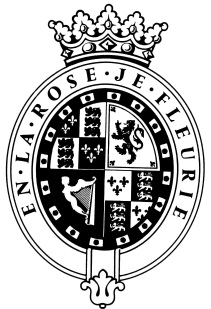 GOODWOODThe RoleThe Director of Sporting Membership will be part of the E&H Estate Sales Team and report to the Director of Estate Sales.About usAt Goodwood, we celebrate our 300 year history as a quintessentially English Estate, in modern and authentic ways delivering extraordinary and engaging experiences.  Our setting, 12,000 acres of West Sussex countryside and our story both play significant roles in Goodwood’s success.  What really sets us apart are our people.  It is their passion, enthusiasm and belief in the many things we do that makes us the unique, luxury brand we are.Passionate PeopleIt takes a certain sort of person to flourish in such a fast-paced, multi-dimensional environment like Goodwood.  We look for talented, self-motivated and enthusiastic individuals who will be able to share our passion for Goodwood to be ‘the home of exceptional experiences’.Our ValuesThe Real Thing	       Derring-Do 	  Obsession for Perfection    Sheer Love of LifePurpose of the roleResponsible for leading the sales and renewal process by attracting new and retaining Sporting Members, both Corporate and HNWI’s, to ensure the annual sales budget is achieved.To work closely with the business development and commercial teams on the introduction of new clients and together, seek to grow existing client relationships into Sporting Members. Day to day responsibility to lead and motivate the Sporting Membership Event team, ensuring the delivery of the Sporting Membership experiences are seamless across all businesses involved.Key responsibilitiesCreate commercially driven sales strategies to target, attract and convert new Sporting Members and encompass sales for all key areas of the EstateAttend high level networking events and represent Goodwood, while seeking out new opportunitiesCreate show arounds and events at Goodwood where potential members can experience a taste of Sporting Membership to aid conversionTo deliver presentations that inspire and create interest for new membersTo build a pipeline of enquires that drive the delivery of the overall Sporting membership budgetPrepare creative and exciting proposals, involving the Creative Team as required, to engage clients buy-in, increase conversion, resulting in a strong flow of profitable salesTo effectively manage, support and motivate the Sporting Membership Event teamTo ensure the Event Team prepare accurate costings to reflect the client’s requirements, maintaining set margins and once costings are agreed, produce contracts or addendums; with the support of the Legal TeamTo project lead and work with various General Managers on product development to ensure experiences for Sporting Members and their guests continue to evolve and deliver against the agreed objectivesProactively nurture and build strong relationships with key contacts within the assigned accounts through presence at regular account management meetings and during their events at Goodwood; ensuring each has an account plan in placeIn collaboration with the Leadership team support the setting of the annual revenue budgets for Sporting Membership To ensure accurate forecasting and updates on prospective clients and the renewal of membersTo work to company standards of performance when dealing with all customer enquiries, ensuring an exceptional customer experience is consistently delivered Bring to life networking with the Sporting Members to maximise opportunities for future business development and ensure full familiarisation of the Goodwood EstateQualities you will possessPassion for what you doGood negotiation and influencing skillsA great communicator at all levelsPositive and friendly with a “can do attitude”Meticulous attention to detail Ability to prioritise and organiseProactiveTake responsibility for yourselfConfident to make decisions and to stand by themA sense of funWhat do you need to be successful? Strong sales capability and proven sales success in a luxury market.Orientation towards customer focus and delivering excellence.Demonstrate a track record in building successful commercial partnerships.Ability to think and work creatively to create winning sales propositions.Experience of working with Senior Executives in national and international organisations.Ability to work closely in a team environment and be prepared to push and motivate the team.Experience of working in fast paced and dynamic environment, within a luxury sporting or hospitality brand.Experience of influencing in complex organisations.A proven track record in forming strong relationships with major accounts and build trust/rapportExcellent communication skills both written and verbal, with the ability to influence at both an individual and corporate levelSkillset to anticipate client needs, respond appropriately to all client queries and exceed expectationsAbility to prioritise, organise and manage a diverse and complex workload and to deliver under pressureWillingness to travel to attend meetings at client offices and networking eventsMust live within a reasonable commuting distance from Goodwood and have access to reliable transportAlways inspired by Goodwood’s heritageDaring to surprise and delightStriving to do things even betterSharing our infectious enthusiasm